.Intro: 16 counts from heavy beatSection 1: 	Vine right, touch, vine left ¼ turn left, touchSection 2: 	Shuffle r fw, pivot turn right, shuffle l fw, ¼ turn leftSection 3:	Cross, point, cross, point, jazzbox, step fwSection 4: 	Rock step, coaster step, rock step, shuffle ½ turnStart again!Restarts: Wall 3, 6 and 9 (all starts 12:00) dance first 16 counts, then restart (12:00)Ending: Wall 15 (starts 6:00) dance first 24 counts (6:00),Cross right over left and unwind 1/2 turn left to front wall over 4 countsAs Long As You Are Next To Me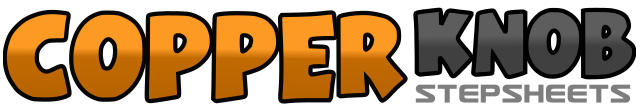 .......Count:32Wall:2Level:Beginner.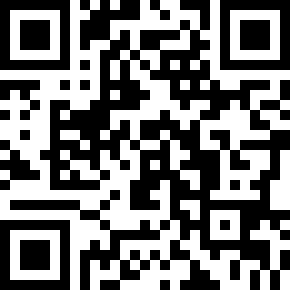 Choreographer:Gitte Kunckel Stehr (DK) - August 2011Gitte Kunckel Stehr (DK) - August 2011Gitte Kunckel Stehr (DK) - August 2011Gitte Kunckel Stehr (DK) - August 2011Gitte Kunckel Stehr (DK) - August 2011.Music:Next to Me - Ilse DeLange : (Album: Hitzone 55 - 4:07)Next to Me - Ilse DeLange : (Album: Hitzone 55 - 4:07)Next to Me - Ilse DeLange : (Album: Hitzone 55 - 4:07)Next to Me - Ilse DeLange : (Album: Hitzone 55 - 4:07)Next to Me - Ilse DeLange : (Album: Hitzone 55 - 4:07)........1-2Step r to right side, cross l behind right3-4Step r to right side, touch l next to right5-6Step l to left side, cross r behind left7-8Step l fw making a ¼ left, touch r next to left (9:00)1&2Step r fw, step l next to right, step r fw3-4Step fw on l, ½ right stepping r fw (3:00)5&6Step l fw, step r next to left, step l fw7-8Step fw on r, ¼ left stepping l to left side (12:00)1-2Cross r over left, point (touch) left to left side3-4Cross l over right, point (touch) right to right side5-6Cross r over left, step back on l7-8Step r to right side, step fw on l1-2Rock fw on r, recover on l3&4Step back on r, step l next to r, step fw on r5-6Rock fw on l, recover on r7&8Step l to left side turning ¼ l, step r next to l, step l fw turning ¼ left (6:00)